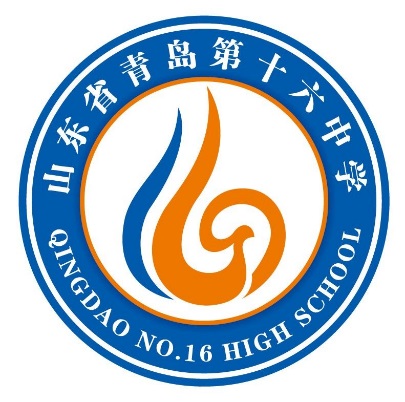 山东省青岛第十六中学理论中心组学习材料（2017年8月31日）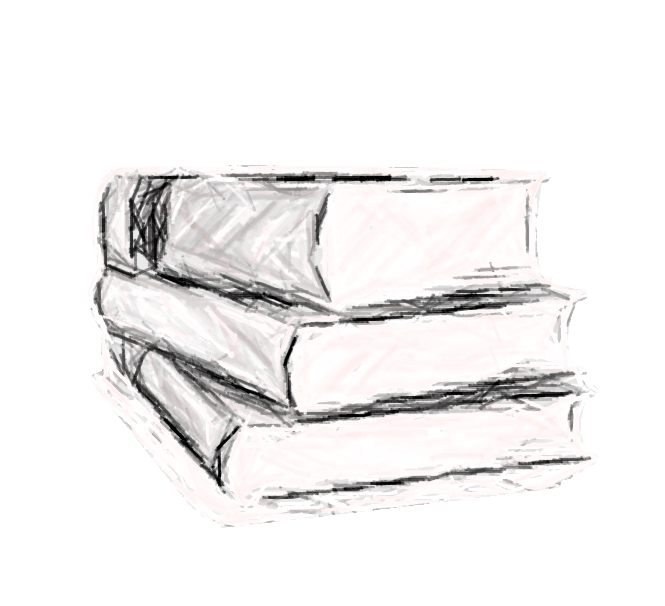 本期要点：高举中国特色社会主义伟大旗帜为决胜全面建成小康社会实现中国梦而奋斗（习近平总书记7.26重要讲话）………… 1邓云锋同志在2017年度下半年全市教育工作会议上的讲话…………………………………………………………………5高举中国特色社会主义伟大旗帜为决胜全面建成小康社会实现中国梦而奋斗    新华社北京7月27日电  省部级主要领导干部“学习习近平总书记重要讲话精神，迎接党的十九大”专题研讨班26日至27日在京举行。中共中央总书记、国家主席、中央军委主席习近平在开班式上发表重要讲话强调，中国特色社会主义是改革开放以来党的全部理论和实践的主题，全党必须高举中国特色社会主义伟大旗帜，牢固树立中国特色社会主义道路自信、理论自信、制度自信、文化自信，确保党和国家事业始终沿着正确方向胜利前进。我们要牢牢把握我国发展的阶段性特征，牢牢把握人民群众对美好生活的向往，提出新的思路、新的战略、新的举措，继续统筹推进“五位一体”总体布局、协调推进“四个全面”战略布局，决胜全面建成小康社会，夺取中国特色社会主义伟大胜利，为实现中华民族伟大复兴的中国梦不懈奋斗。　　中共中央政治局常委李克强、张德江、俞正声、刘云山、王岐山、张高丽出席。　　习近平强调，即将召开的党的十九大，是在全面建成小康社会决胜阶段、中国特色社会主义发展关键时期召开的一次十分重要的大会，能否提出具有全局性、战略性、前瞻性的行动纲领，事关党和国家事业继往开来，事关中国特色社会主义前途命运，事关最广大人民根本利益。我们党要明确宣示举什么旗、走什么路、以什么样的精神状态、担负什么样的历史使命、实现什么样的奋斗目标。　　习近平指出，谋划和推进党和国家各项工作，必须深入分析和准确判断当前世情国情党情。我们强调重视形势分析，对形势作出科学判断，是为制定方针、描绘蓝图提供依据，也是为了使全党同志特别是各级领导干部增强忧患意识，做到居安思危、知危图安。分析国际国内形势，既要看到成绩和机遇，更要看到短板和不足、困难和挑战，看到形势发展变化给我们带来的风险，从最坏处着眼，做最充分的准备，朝好的方向努力，争取最好的结果。　　习近平强调，党的十八大以来的5年，是党和国家发展进程中很不平凡的5年。5年来，党中央科学把握当今世界和当代中国的发展大势，顺应实践要求和人民愿望，推出一系列重大战略举措，出台一系列重大方针政策，推进一系列重大工作，解决了许多长期想解决而没有解决的难题，办成了许多过去想办而没有办成的大事。我们全面加强党的领导，大大增强了党的凝聚力、战斗力和领导力、号召力。我们坚定不移贯彻新发展理念，有力推动我国发展不断朝着更高质量、更有效率、更加公平、更可持续的方向前进。我们坚定不移全面深化改革，推动改革呈现全面发力、多点突破、纵深推进的崭新局面。我们坚定不移全面推进依法治国，显著增强了我们党运用法律手段领导和治理国家的能力。我们加强党对意识形态工作的领导，巩固了全党全社会思想上的团结统一。我们坚定不移推进生态文明建设，推动美丽中国建设迈出重要步伐。我们坚定不移推进国防和军队现代化，推动国防和军队改革取得历史性突破。我们坚定不移推进中国特色大国外交，营造了我国发展的和平国际环境和良好周边环境。我们坚定不移推进全面从严治党，着力解决人民群众反映最强烈、对党的执政基础威胁最大的突出问题，形成了反腐败斗争压倒性态势，党内政治生活气象更新，全党理想信念更加坚定、党性更加坚强，党自我净化、自我完善、自我革新、自我提高能力显著提高，党的执政基础和群众基础更加巩固，为党和国家各项事业发展提供了坚强政治保证。　　习近平指出，抓住重点带动面上工作，是唯物辩证法的要求，也是我们党在革命、建设、改革进程中一贯倡导和坚持的方法。经过改革开放近40年的发展，我国社会生产力水平明显提高；人民生活显著改善，对美好生活的向往更加强烈，人民群众的需要呈现多样化多层次多方面的特点，期盼有更好的教育、更稳定的工作、更满意的收入、更可靠的社会保障、更高水平的医疗卫生服务、更舒适的居住条件、更优美的环境、更丰富的精神文化生活。　　习近平强调，认识和把握我国社会发展的阶段性特征，要坚持辩证唯物主义和历史唯物主义的方法论，从历史和现实、理论和实践、国内和国际等的结合上进行思考，从我国社会发展的历史方位上来思考，从党和国家事业发展大局出发进行思考，得出正确结论。全党要牢牢把握社会主义初级阶段这个最大国情，牢牢立足社会主义初级阶段这个最大实际，更准确地把握我国社会主义初级阶段不断变化的特点，坚持党的基本路线，在继续推动经济发展的同时，更好解决我国社会出现的各种问题，更好实现各项事业全面发展，更好发展中国特色社会主义事业，更好推动人的全面发展、社会全面进步。　　习近平指出，党的十八大以来，在新中国成立特别是改革开放以来我国发展取得的重大成就基础上，党和国家事业发生历史性变革，我国发展站到了新的历史起点上，中国特色社会主义进入了新的发展阶段。中国特色社会主义不断取得的重大成就，意味着近代以来久经磨难的中华民族实现了从站起来、富起来到强起来的历史性飞跃，意味着社会主义在中国焕发出强大生机活力并不断开辟发展新境界，意味着中国特色社会主义拓展了发展中国家走向现代化的途径，为解决人类问题贡献了中国智慧、提供了中国方案。全党要提高战略思维能力，不断增强工作的原则性、系统性、预见性、创造性，按照新要求制定党和国家大政方针，完善发展战略和各项政策，以新的精神状态和奋斗姿态把中国特色社会主义推向前进。　　习近平强调，我们党是高度重视理论建设和理论指导的党，强调理论必须同实践相统一。我们坚持和发展中国特色社会主义，必须高度重视理论的作用，增强理论自信和战略定力。在新的时代条件下，我们要进行伟大斗争、建设伟大工程、推进伟大事业、实现伟大梦想，仍然需要保持和发扬马克思主义政党与时俱进的理论品格，勇于推进实践基础上的理论创新。时代是思想之母，实践是理论之源。我们要在迅速变化的时代中赢得主动，要在新的伟大斗争中赢得胜利，就要在坚持马克思主义基本原理的基础上，以更宽广的视野、更长远的眼光来思考和把握国家未来发展面临的一系列重大战略问题，在理论上不断拓展新视野、作出新概括。　　习近平指出，到2020年全面建成小康社会，实现第一个百年奋斗目标，是我们党向人民、向历史作出的庄严承诺。我们要按照党的十六大、十七大、十八大提出的全面建成小康社会各项要求，突出抓重点、补短板、强弱项，特别是要坚决打好防范化解重大风险、精准脱贫、污染防治的攻坚战，坚定不移深化供给侧结构性改革，推动经济社会持续健康发展，使全面建成小康社会得到人民认可、经得起历史检验。2020年全面建成小康社会后，我们要激励全党全国各族人民为实现第二个百年奋斗目标而努力，踏上建设社会主义现代化国家新征程，让中华民族以更加昂扬的姿态屹立于世界民族之林。　　习近平强调，党要团结带领人民进行伟大斗争、推进伟大事业、实现伟大梦想，必须毫不动摇坚持和完善党的领导，毫不动摇推进党的建设新的伟大工程，把党建设得更加坚强有力。只有进一步把党建设好，确保我们党永葆旺盛生命力和强大战斗力，我们党才能带领人民成功应对重大挑战、抵御重大风险、克服重大阻力、解决重大矛盾，不断从胜利走向新的胜利。实践使我们越来越深刻地认识到，管党治党不仅关系党的前途命运，而且关系国家和民族的前途命运，必须以更大的决心、更大的勇气、更大的气力抓紧抓好。　　习近平指出，全面从严治党永远在路上。一个政党，一个政权，其前途命运取决于人心向背。对党的十八大以来全面从严治党取得的成果，人民群众给予了很高评价，成绩值得充分肯定，经验值得深入总结。但是，我们决不能因此而沾沾自喜、盲目乐观。全面从严治党依然任重道远。全党要坚持问题导向，保持战略定力，推动全面从严治党向纵深发展，把全面从严治党的思路举措搞得更加科学、更加严密、更加有效，确保党始终同人民想在一起、干在一起，引领承载着中国人民伟大梦想的航船破浪前进，胜利驶向光辉的彼岸。　　李克强在主持开班式时指出，习近平总书记的讲话十分重要。讲话科学分析了当前国际国内形势，深刻阐述了5年来党和国家事业发生的历史性变革，深刻阐述了新的历史条件下坚持和发展中国特色社会主义的一系列重大理论和实践问题，深刻阐明了未来一个时期党和国家事业发展的大政方针和行动纲领，提出了一系列新的重要思想、重要观点、重大判断、重大举措，具有很强的思想性、战略性、前瞻性、指导性。要认真学习领会，切实把思想和行动统一到讲话精神上来，并以此指导和推动各项工作，增强政治意识、大局意识、核心意识、看齐意识，自觉在思想上政治上行动上同以习近平同志为核心的党中央保持高度一致，抓好各项决策部署贯彻落实，以优异成绩迎接党的十九大胜利召开。　　刘云山在结业式上作总结讲话，他强调，习近平总书记重要讲话深刻阐述了新的历史条件下坚持和发展中国特色社会主义的一系列重大理论和实践问题。大家通过学习，深化了对讲话重大政治意义、理论意义、实践意义的认识，深化了对讲话丰富内涵、精神实质、基本要求的认识，武装了头脑、明确了方向。要认真组织好讲话精神的学习宣传贯彻，联系以习近平同志为核心的党中央治国理政实践，联系党和国家的历史性变革和历史性成就，引导广大党员干部把思想和行动统一到讲话精神上来，增强维护核心的思想自觉和行动自觉。要以讲话精神为指导，扎实做好迎接党的十九大宣传工作，做好改革发展稳定各项工作，深入推进全面从严治党。　　中共中央政治局委员、中央书记处书记，全国人大常委会党员副委员长，国务委员，最高人民法院院长，最高人民检察院检察长，全国政协党员副主席以及中央军委委员出席开班式。各民主党派中央、全国工商联以及有关方面负责同志列席开班式。　　各省区市和新疆生产建设兵团、中央和国家机关有关部门主要负责同志，军队各大单位、军委机关各部门主要负责同志参加研讨班。在2017年度下半年全市教育工作会议上的讲话青岛市委常委，市教育局局长  邓云锋二〇一七年八月八日今天我们在这里召开2017年下半年工作会议，主要任务是总结全市上半年教育工作，进一步明确工作重点，强化工作措施，狠抓工作落实，确保圆满完成年初确定的各项目标任务。这次会议，以教育现代化为主题，昨天下午，教育部教育发展研究中心杨银付主任围绕全面推进教育现代化给我们做了专题报告，今天上午，市南区、黄岛区、十五中、华夏职业学校进行了主题发言，各单位也围绕推进教育现代化这一主题进行了交流研讨，进一步统一了认识，交流了思想。各单位要认真学习领会，抓紧谋划部署教育现代化建设各项工作，努力在新的起点上开创教育改革发展新局面。下面，我对上半年工作进行简要总结，对加快推进现代化、全面完成下半年工作任务进行部署。第一方面，关于上半年全市教育工作总结2017年上半年，全市教育系统以市十二次党代会精神为指导，全面实施《青岛市“十三五”教育事业发展规划》《青岛市教育综合改革方案（2016-2020年）》，教育事业迈上新的台阶。全部区市通过“青岛市教育现代化区市”验收。成功承办2017国际教育信息化大会、第13届全国中等职业学校“文明风采”竞赛总结展演活动。作为全国唯一的市级代表，我市在全国打赢教育脱贫攻坚战现场会上作典型发言，刘延东副总理在讲话中对我市经验做法给予了充分肯定。国家教育体制改革领导小组办公室刊发6期《教育体制改革简报》，向全国推广了我市加强市域统筹、深化教育综合改革的经验做法。概括起来，主要有以下六方面进展：（一）瞄准学有优教，努力扩大教育资源供给一是大力推进中小学、幼儿园的新建、改扩建。（略）二是努力扩大优质教育资源覆盖面。（略）（二）坚持精准发力，着力提升支撑城市发展能力一是推动职业教育布局优化和机制创新工作。（略）二是继续做好高水平大学引进工作。（略）（三）聚集多方资源，积极构建多元开放的教育格局一是民办教育规模进一步扩大。（略）二是全民学习氛围初步形成。（略）三是教育国际交流合作进一步深化。（略）（四）聚焦人才培养，全面提高教育教学质量一是学校、家庭、社会一体化的育人网络不断完善。修订完善15个学科的《德育实施指导纲要》，推进德育课程一体化建设，构建德育课程、学科课程、传统文化课程、实践课程四位一体的中小学德育实施体系。推出首批28个家庭教育服务站，成立了市、区市两级中小学幼儿园家长学校总校，聘任了首批家庭教育讲师团成员，加强家庭教育指导，密切了家校间的合作。完成第三批未成年人“社会课堂”遴选建设工作，全市社会课堂达到357处，为学生社会实践提供了更多选择。二是课程和课堂教学改革不断深入。根据高考改革政策导向和学生创新实践能力培养需要，重视加强学生生涯规划指导工作，对6区2.7万余名初三学生开展生涯规划测评，指导学生选择适合的职业方向；开展“青青益行”中学生志愿服务活动和中小学生研学旅行试点，全市中小学生注册志愿者10万余人，志愿服务组织875个，已推出了“情暖寒假”“绿动青岛”等12个学生志愿活动品牌和300余支“职教义工”志愿服务团队。基于教与学改进，推进发展性评价改革实验，指导学校加强校本课程建设，改进教学方法，推出中小学、幼儿园精品校（园）本课程300项、优秀校（园）本课程279项、市级“一师一优课”2900节（其中有2722节推送到国家、省优课平台）。深度挖掘中考数据资源，使用大数据分析技术和教育评价测量理论，为全市7.4万参加初中学业水平考试初三学生提供个性化“成绩报告单”，助力学校目标教学和学生学业发展。    三是校长、教师队伍建设不断加强。以“立德树人、成就未来”为主题，大力加强师德师风建设。印发《青岛市教育干部领导力提升行动计划(2017-2020年)》，启动第二批名师、名校长工作室建设，刚刚公示的首批24名职业学校齐鲁名校长人选，我市7名培养人选全部入选，占比近30%。继续做好农村音体美、英语、计算机等紧缺学科教师补充工作，建立青岛市教师教育信息化管理平台，为每位教师建立培训电子档案，在市南区和24个学校开展教师个性化培训试点，增强教师培训的个性化和精准化。（五）突出惠民共享，不断提升为民服务水平一是保障特殊群体就学。（略）二是改善学生成长环境。（略）三是完善为民服务体系。（略）（六）加强党的建设，营造良好的教育生态一是提升党建工作水平。立足教育实际，扎实推进“两学一做”学习教育常态化制度化，组织“百节精品基层党课”系列宣讲，开展教育系统好干部标准大讨论，实施党员“学、管、带、联”主题教育行动等活动，促进了党员干部能力和作风的提升。二是完善监督执纪体系。建立了党内监督情况报告制度和党员干部违纪违法信访举报联席会议制度，开展党风廉政建设教育月活动，针对下放给学校的权力，制定了14项下放权力监管细则，组织各单位领导班子成员梳理出岗位廉政风险防控点1268个，制订风险防控措施1414项。三是创新教育治理方式。在全国率先开展学校立法，颁布实施《青岛市中小学校管理办法》，明确政府、学校和社会职责，教育部面向全国推广了我市的立法经验，中央电视台、《人民日报》、《光明日报》等全国各类媒体报道总计2800余次。加强教育督导工作，研究制订新一轮教育现代化督导评估指标体系，在小学四年级、初中八年级、高中二年级和职业学校部分专业开展了教育质量监测，初步构建起了覆盖中等以下教育的质量监测体系。第二方面，关于加快推进教育现代化问题 “现代化”一词产生于18世纪。在我国，教育现代化思想源于邓小平同志1983年提出的“教育要面向现代化、面向世界、面向未来”。今年5月召开的中央全面深化改革领导小组第35次会议，审议通过了《关于深化教育体制机制改革的意见》和《中国教育现代化2030》两个指导中长期教育现代化发展的纲领性文件。昨天，教育部教育发展研究中心杨银付主任介绍了国家政策制订的背景和主要政策导向。青岛作为国内教育相对发达的城市，去年下半年以来，我们通过三民报告、“十三五”规划等途径先后向社会公布：我市97.8%的普通中小学达到现代化学校标准，全部区市基本达到“青岛市教育现代化区市”验收标准，教育现代化水平处于副省级城市前列。那么我们为什么要在此大张旗鼓的研讨教育现代化，今后一段时期推进现代化我们的方向又是什么？这次再提教育现代化，我想背景主要有三个方面：一是新时期青岛教育需要以新的理念引领发展。应该讲，我市的教育现代化已经取得了重要的阶段性成效，但放在国际教育和国内先进城市教育发展的大背景下、放在经济社会发展的大背景下，我们仍存在一些显著的差距（比如：教育资源供给仍然无法完全满足小班化、个性化教学等需求，优质教育资源覆盖面有待进一步扩大，教育内涵发展需要进一步聚焦，教育信息化、教育国际化需要落实落地等等）。在新时期、新阶段，需要我们不断学习新理念、把握新形势、查找新问题、树立新目标、找准着力点，在新的起点上推进教育现代化向更高水平发展，不仅硬件设施上要新水平，更要在质量公平、特色多样、人民满意等方面实现新突破、迈出新步伐，确保我市始终站在教育现代化的前沿。二是城市现代化要求教育现代化加速推进。习近平总书记在《致清华大学苏世民学者项目启动的贺信》中提出，“教育决定着人类的今天，也决定着人类未来”。近些年国家在经济、文化、产业、创新驱动等方面纷纷提出面向未来的发展目标、规划及战略，有的面向2025、2030年，有的甚至面向2050年。从青岛来看，市12次党代会提出：到改革开放五十年时（2028年），率先基本实现现代化；到建国一百年时（2049年），率先实现以人民为中心的全面现代化。我们必须提前谋划和推进教育现代化，以教育现代化支撑和带动经济社会的现代化，使教育真正成为发展之引领、强市之根基。三是科技领域、社会领域的创新进步呼唤与之相匹配的现代化教育。当前，人工智能等一些重大颠覆性技术创新正在创造新产业新业态，引领了社会生产新变革，创造了人类生活新空间，也对教育事业发展产生重要影响。一方面，要求教育广泛运用新技术新手段，推动教育方式、教育技术不断走向更高水平的现代化；另一方面，对个性化、多样化、创新性教育提出新的更高要求，以教育的现代化推动人才培养的现代化，培养集聚大批拔尖创新人才，抓住新一轮全球科技革命的历史性机遇，推动各类事业发展。在这次会议研讨材料准备和研讨过程中，区市和学校也都结合实际进行了认真的思考，认识也在不断提升（大家谈的有些理念非常好，比如：教育现代化以人的现代化为核心，需要教育设施、教育思想、教育方法、教育管理、师资队伍等全方位的改革；教育现代化是开放系统下的现代化，要服务于人的终身教育、服务于社会发展的需求，要与城市现代化相适应；现代化的教育理念不仅要成为广大教师的价值追求，还要成为家长社会的共识；教育现代化纵向上与传统教育相对应，是教育理念的新转化、新提升，横向上与世界先进国家和地区、国内发达地区相对应，要逐渐实现事业发展的新赶超、新跨越；基本公共服务均等化是现代化的基础支撑，信息化是教育现代化的强大动力，等等）。今年下半年我市教育工作的一项重要任务就是研究制订落实《关于深化教育体制机制改革的意见》《中国教育现代化2030》的意见。文件制订的水平首先取决于我们的认识水平，取决于我们对教育现代化的理解和现代教育理念的学习掌握程度）。这次会后，希望区市、学校和机关处室都要开展一次以教育现代化为主题的教育思想大讨论，进一步解放思想、统一认识，大家一起努力，共同绘就好我市教育现代化2030的远景蓝图。我想要重点把握好三个方面： （一）要坚持以人的现代化为核心，全面谋划和推进教育现代化。按照构成论，简单地讲，包括硬件、软件方面的现代化，包括理念、制度、知识层面（课程等）的现代化等。但在现代化的各组成部分间，并不存在先后问题。特别是当前我市教育整体上正在由注重规模、速度及条件装备和技术的“外延式”发展转向注重公平、质量和效益的“内涵式”发展，内涵式教育现代化的关键是人和文化的现代化。征求意见的《中国教育现代化2030》提到推进教育现代化的六大基本理念，包括：更加注重面向人人、更加注重以学习者为中心、更加注重知行合一、更加注重终身学习、更加注重开放融合、更加注重共建共享，这些归根到底，都体现了人的现代化这一核心。我们要按照人的现代化要求，全面推进教育理念、教育资源配置、教育体系、师资队伍建设、治理机制等方面革新。（二）要坚持以问题为导向，精准谋划和推进教育现代化。面向2030的教育现代化是美好的愿景，是奋斗的目标，谋划和推进青岛教育现代化2030需要有战略眼光，同时，一定要脚踏实地。要系统梳理现代教育的理念，深入学习贯彻习近平教育思想，用现代教育理念的尺子，衡量和引领我们的工作实际。要坚持问题导向，梳理问题清单，找准教育事业改革和发展中存在的关键问题，确保未来的发展既能站位高远，同时，真正接地气，切实增强学校、教师、学生和市民的获得感。（三）要坚持以服务发展为方向，科学谋划和推进教育现代化。在国家和城市现代化建设战略布局中，教育具有基础性、先导性、全局性、战略性的作用。根据初定的预期目标，到2030 年我国人均GDP将达到美国的56%，我国的人均受教育年限将与美国基本持平，这意味着我国将要实现人类历史上最为显著的教育先导型追赶。在人力资本红利取代人口红利成为持续发展源动力的背景下，在教育成为创新驱动发展战略根本动力的背景下，谋划和推进教育现代化，必须更加关注经济社会发展的背景和需求。当前，各级各类教育都要研究供给侧改革的内涵，路线图和时间表，尤其是职业教育，要从结构、质量、效益上，如何更好地适应供给侧改革的需求，让教育现代化更好地融入城市现代化全局；同时，要尽最大可能争取资源支持保障，以教育现代化服务、推动、引领城市现代化。第三方面，关于下半年全市教育重点工作任务今年上半年，全市教育工作总体进展顺利。下半年各区市、各学校、各处室要对照《青岛市教育局2017年工作要点》，重点围绕民生、质量、改革、服务和党建五个方面，加大力度、加快推进各项工作，以优异成绩迎接党的十九大召开。（一）要重点抓好民生项目实施教育改革发展有两个关键词，一个是提高质量，一个是促进公平。最近一段时间以来，教育群体性信访事件比较多，尤其是市北、李沧等区，外来务工人员上访比较集中，反映了教育资源供给不足和适龄儿童入学需求不断扩大之间的矛盾，随着单独二孩、全面二孩进入入学年龄，这一矛盾将更为突出。我们提实现高水平、有特色教育现代化，让城乡居民“学有优教”，前提和基础是要保障适龄儿童“学有所教”，这是保基本的根本性问题，大家一定要高度重视。结合市办实事的推进情况，下半年，要重点做好以下两个方面工作：1.切实做好教育设施的规划建设工作。上半年我们推进了教育设施布局专项规划的修编工作，这项工作需要市、区市两 级共同来完成。鉴于“十三五”期间，入学高峰主要在学前教育阶段，近几年人口的增量也主要在城区，建设的重点是幼儿园和小学、初中，责任主体主要在区市，各区市要重视修编工作，并推动项目的落地。从当前全市学校建设的实际情况看，规划不科学不到位在一定程度上存在，但建设不到位的问题更为突出(根据1-6月份的统计，崂山区、即墨市、胶州、莱西市城区无幼儿园建设项目，市南区仅1个建设项目。总的来说，城镇幼儿园建设项目偏少，照此建设速度，3年后城区入园难问题将可能集中爆发。在解决大班额问题方面，仍有7所列入建设计划的新建学校未开工建设。在列入市办实事的农村义务教育薄弱学校改造方面，仍有8所尚未开工建设、58所还没有完工)。 目前，个别区市仍然在不断强调土地、财政等客观原因，主观上不够积极，导致推进缓慢。各区市教育行政部门，尤其是一把手要勇于担当。我在多次会议上反复强调，我们的干部要发扬“硬着头皮、厚着脸皮、磨破嘴皮”的精神，积极主动地争取上级领导和相关业务部门的支持，集聚多方合力，共同把幼儿园、中小学建设好，把农村义务教育薄弱学校改造好。2．加快解决中小学生就餐问题。解决学生在校就餐问题是这几年市政府推进的一项重点民生工程，取得了很好的成绩，社会反响很好。今年市里再次把80所中小学校标准化食堂建设纳入市办实事，但截至目前仅建成34所，应该说建设任务仍然很重，希望各区市加快建设步伐，确保年底前保质保量完成，并且要按照3年内校校建有食堂的目标，提前做好未来两年建设规划工作。在建好食堂的同时，如何管好、用好食堂，让学生吃的科学、营养、放心，是我们接下来要做的重要课题。教育部、中宣部等15部门早在2012年就有过明确规定：“农村义务教育学校食堂一般应由学校自主经营，统一管理，不得对外承包”。希望各区市按照上级有关要求，对辖区学校食堂管理经营情况进行全面梳理。要坚持“公益性原则”，提倡自主经营，特别是义务教育学校，新建食堂不允许承包，已经对外承包的要限期收回，实行自主管理。在此特别强调一下学校饮水卫生问题。今年6月，卫计委在全市范围内开展了学校直饮水抽样监督检查，抽检了46所学校，不合格率为41.3%。各单位要高度重视，认真分析水质检测不合格的原因，强化日常管理和水质监测，市教育局将于近期印发专门通知，加强学校饮用水卫生安全管理，各单位要严格贯彻落实。各区市、各学校也可以结合实际，自己研究安排一批为百姓、为师生办实事项目，多做一些争取人心、温暖人心的工作。（二）要重点抓好教育质量、内涵提升什么叫教育质量，怎么提高教育质量? 从学生、教师、学校、地区、国家的不同层面考虑，有不同的回答和侧重。但归根到底，教育的本质是培养人，教育质量的核心终归还是人才培养质量，关键还是要落实好立德树人的根本任务。1．要以学生发展为本，抓好学生核心素养培养。去年，北师大课题组发布了“中国学生发展核心素养”，从文化基础、自主发展、社会参与三个方面，综合表现为人文底蕴、科学精神、学会学习、健康生活、责任担当、实践创新6大素养，可以看出，文化是基础，但这6大素养更多地指向学生的社会责任感、创新和自主发展能力。从上海市学生近几次参加PISA测试看，虽然上海学生在测试的多个项目中排名第一，但也存在一系列问题（比如：自主学习能力低、问题解决能力较弱，缺乏汲取大量信息资源的能力，不太会读图、读表等非连续性文本，不善于自己选择、判断、反思阅读材料的重点、难点等）。从培养“核心素养”和“质量提升”的改革要求出发，全市各级各类教育的教育教学改革还有很大的提升空间，比较集中的表现为“以学生发展为本”的育人理念还没有得到有效落实，学生的主体地位还未得到充分体现，课堂教学方式、教学模式创新不够，实验教学薄弱，信息技术与课堂教学的融合浮于表面，学生的自主学习和创新意识需要提高等。我经常讲，立德树人是我们的根本方针，价值引领、知识传授、能力培养和身心健康是教育的功能使命，是学校的基本任务。我们说教育要回归常识、回归本分、回归初心、回归梦想，归根结底，就是要坚持立德树人这一根本任务，确保价值方向永远不出问题。当前，一方面，要进一步深化德育综合改革，完善我市中小学德育课程一体化建设，在培育和践行社会主义核心价值观方面形成有效的方法、路径。另一方面，要以“核心素养”为导向，以影响质量的关键因素为切入点，加快促进课堂教学的深度变革。要在课程设置和课程标准中更多强调问题解决和知识应用，加大研究性学习力度，积极构建优质高效课堂。新的高考制度实施后，录取模式上，实行“两依据一参考”，综合素质评价方面该怎么准备，各学校要有整体的谋划和系统的设计，要在课程设置、社团建设、学生活动等方面进行科学合理地安排。说到核心素养，这里还是要重点强调的是学生的身心健康和艺术素养问题。去年和今年，我们先后以政府办公厅的名义出台了全面加强和改进中小学美育工作、学校体育工作的实施意见，提出“三个100%”的发展目标，即全市100%的中小学开齐开足体育、美育课程，100%的中小学配齐配足音体美等学科教师，100%的学生参与校内体育、艺术课程和活动。从我们督导和调研的情况看，以音乐课开设情况为例，虽然与2015年相比较，四年级和八年级音乐课占用率分别下降了18.2%和18%，但仍然分别达到了36.3%和44.4%。究其原因，一是一些区市和学校仍然对这些课程不够重视，导致出现课表上存在而实际被占用的情况。二是在近两年音体美等紧缺学科教师基本配齐的情况下，一些学校将专业教师换岗，让专业的人干了非专业的事，从而出现新的教师短缺问题。希望各区市、学校进一步统一思想认识，高度重视这一工作，切实抓好“两个意见”的落实。下半年要对三个100%的达成情况继续进行明查暗访，对存在问题的要加大通报督查力度。2．要以多样化、可选择为方向，深化课程改革。继上海、浙江首批试点以来，新高考政策今年将在全国各地落地，包括山东省在内的不少地方取消了一二类本科，大学不再分重点、非重点将成为趋势。今后好教育的标准应该是“特色的适合具体个体的教育”，而且这种教育评价标准正在由大学传导到高中，由高中传递到初中，乃至小学。下一步，要重点引导中小学校走特色发展之路，开足开好拓展型课程，增加课程的选择性，提升课程的开设质量。教育行政部门和学校要把不同的办学思路、教育方式和管理风格作为选择性教育的重要资源，基于学生、教师和学校的差异进行资源配置、实行有效管理、实施科学评价，努力为每个学生的差异发展提供更多的发展空间，创造出特色鲜明的学校教育生活。适应高考改革要求，普通高中要全面推开选课走班教学。在保证开课数量的同时，各学校要基于传统和优势，以专家为引领，发动教师广泛参与，加强课程的研究和质量提升，注重课程的系统性、科学性建设。要关注选课走班教学实施后学生的发展情况，调整和完善教育教学的组织实施。校长要将课程领导力作为重要的能力，把抓好课程和教育教学作为中心工作，既要瞄准教育最新动态、最新成果，将信息技术等有效地运用到教育教学中，让新理念、新成果、新手段真正在教育教学中发挥作用，也要扎扎实实地研究教育规律和学生成长规律，解决好教育教学改革中的实际问题，确保改革能落地生效。3．要以信息化为引领支撑，促进教育的融合创新。伴随着连续三届国际教育信息化大会的成功承办，我市教育信息化得到了快速发展，但如何在信息技术装备等硬条件基本现代化的基础上，加快推进信息技术与教育、教学、管理的深度融合，仍需要我们不断努力。杜占元副部长在2017国际教育信息化大会上的致辞中强调：“面向2030年，中国视教育信息化为助推教育现代化的强大动力”。下一步，要重点从两方面着力，发挥好信息化的引领作用。一方面，要建立教育信息化基础设施动态更新机制，开发更多更好的数字教育资源，推动优质数字教育资源普及共享。各区市要按照《青岛市互联网+教育行动计划（2016-2018年）》的要求，统筹部署、加大投入，在教育城域网及公共服务平台建设方面步调一致，重点补齐农村教育信息化的短板，加快建成全域发展水平相当的信息化教育支撑环境。另一方面，要加快推动教育信息化向深化应用的过渡，强化信息技术在教育、教学、管理等核心业务中的有效应用，促进信息技术与教育教学深度融合和教学模式、学习方式的不断革新，推动教育治理的科学化和制约教育公平、质量难点问题的解决。4．要以专业素养提升为重点，改进加强校长教师培养培训工作。教师是立教之本。我们不仅要想方设法把优秀的人才吸引到教师队伍中来，更要优化用人机制、加强培训培养，引导广大教师把智慧和才华凝聚到教书育人上来。各区市、各学校要将教师培养培训投入作为教育经费保障的重点，特别是各区市要落实《青岛市中小学校管理办法》的要求，借鉴市北区经验，设立教师培训专项经费，建立师均公用经费制度。要按照培训学分标准的要求，制定教师培训规划，系统设计培训课程。当前，学生的个性化培养对教师的素养提出了更高的要求。要积极推进教师的个性化培训，做好教师培训需求调研工作，稳步推进分层、分类、分科教师培训课程体系建设。按照相关法规规定，职业学校专业课教师每两年到相关企业事业单位实践锻炼应累计不少于两个月；没有行业、企业事业单位经历或者经验的初任教师，执教专业课前应当到相关单位进行不少于六个月的实践锻炼。目前，不少学校没有很好地落实这一规定。各学校要克服困难，支持教师到企业去实践锻炼，提升专业技能素养。在这特别强调一下乡村教师队伍建设问题。没有农村的现代化，就没有全市的现代化；没有农村教育的现代化，就没有全市教育的现代化。乡村教师队伍建设是我们的工作重点，更是工作的难点。目前存在的教师编制不足、人员老化、职业倦怠，尤其是农村条件相对艰苦留不住优秀教师这些问题还普遍存在。有关区市要贯彻落实好乡村教师支持计划，切实重视农村教育、重视乡村教师队伍建设，感情留人、事业留人、待遇留人，真正办好农村的优质教育。（三）要重点抓好改革任务的落地生效改革是事业发展的动力源，是实现追赶和超越的加速器。青岛教育这些年取得较快的发展，主要应归功于改革。今年上半年，我们围绕省教育综合改革试验区建设，对今后几年重点推进的改革试点项目进行了梳理，确定了试点单位和管理办法，计划于9月份全面启动。在这之前，市、区市教育行政部门和学校都要利用暑期做好一项基础性工作，对已经推进的改革进行评估。关于改革，上周陈宝生部长在教育部2017年重点工作年中总结推进会上，提到五个“不许”，即：涉及四梁八柱的改革不许偷梁换柱，涉及高校思政建设的改革不许偷天换日，涉及师生利益的改革不许偷工减料，涉及体制机制的改革不许借故拖延，涉及放管服的改革不许空挡运转。大家要对照这五个“不许”，对过去几年国家、省、市改革政策的落地情况和本单位改革的推进情况进行全面评估，在此基础上，做好承担的市级改革试点项目和本区域、本单位拟重点改革项目的谋划和推进。从全市层面，下半年，我们要从激发活力和破解难点两个维度进行突破。    1．关于激发活力。重点要学习贯彻落实好两部法律法规，进一步激发社会和学校办学活力。一部是新修订的《民办教育促进法》。新修订的《民办教育促进法》即将于9月1日正式实施，这是在我国民办教育新一轮发展的关键时期颁布的重要法律，对破解民办教育发展的关键问题，提高民办教育品质，具有重大意义。学习贯彻落实新修订的《民办教育促进法》，一方面，要结合我市近两年出台的民办教育政策，进一步完善市、区市鼓励民办教育发展的措施，通过健全的政策、优质的服务，为民办学校发展营造良好的软环境，吸引社会投资办学，支持民办学校提升品质。去年开始，我们根据省里的统一部署，推进了非营利性民办学校教师养老保险与公办学校教师同等待遇试点工作，下半年要在教育局直属的民办学校全面推开，有关各学校要吃透文件精神、严格资格条件，稳步推开这一改革。区市要将这一试点作为提升民办教育品质、丰富优质教育资源供给的重要措施，积极推进试点工作。同时，要落实和健全规范民办教育发展的措施。为优化对民办学校的监管方式，解决突出问题，近两年市教育局推行了行政执法体制改革，今年采取购买服务的方式，加大对民办学校的财务审计力度。各区市要依法依规加强民办学校监管。民办非学历培训机构违法办学、非法办学一直是投诉的重点，监管的责任主体在区市。区市教育行政部门要将此作为对教育违法行为治理和规范的重点，强化部门联动，建立长效机制，确保治理成效。市级层面要结合教育行政执法体制改革试点的推进，加强统筹和指导。随着新《民办教育促进法》的实施，民办教育发展迎来新的机遇。希望广大民办学校用足用好政策，深化教育教学改革，优化内部治理机制，打造品牌学校。另一部是《青岛市中小学校管理办法》。作为全国第一部地方版学校法，这一办法在全国引起了强烈的反响，上海、北京、深圳等地纷纷前来学习取经。我们要避免墙内开花墙外香，对《办法》的规定要入脑、入心、用好。《办法》的核心是理顺政校权责。落实《办法》，重点要围绕授权、接权、用权进一步健全治理机制。首先，要真正授权。各区市要按照《办法》规定的学校职责，结合各自区域实际，进一步梳理权限，确保该学校管理的权限全部归还学校。其次，要规范接权。当前的重点是做好学校管理权限清单的制订工作，年底前全市中小学要全部完成。目前市教育局直属学校进展顺利，各区市也要加快进程，加强培训和指导，确保不流于形式，让清单成为规范学校决策和管理权限的重要保障，也成为推动学校章程落地和校务委员会、家长委员会、学术委员会等机构常态化运行的重要抓手。第三，要自主用权。即充分发挥学校自主办学权限在激发学校活力中的作用。以教师绩效奖励为例，前一段时间，市教育局制订出台了局属学校教师绩效工资上浮比例标准，按照新的标准，部分学校绩效工资总量能够上浮30%以上，跟现在相比，相当于奖励性绩效翻了近一番。局属各学校要充分利用好这块经费，科学做好二次分配，充分调动全体教职员工的积极性。各区市也要抓紧出台自己的政策，争取财政更大的支持，更好地激励学校自主办学的积极性和主动性。在这儿，我还要强调一下校长职级制改革问题。省委省政府将该项工作列入2017年重点督查内容，市委市政府自去年开始，列入对区市的科学发展考核。目前来看，推进快的区市如黄岛区，兑现了高中段校长的职级工资待遇，但部分区市过多强调客观原因，存在观望态度和畏难情绪，工作推进较慢。各区市要克服“等靠”思想，争取区市党委、政府的支持，切实把校长职级工资待遇落实到位，并建立配套改革制度，树立教育家办学导向，激发学校办学活力。2．关于破解难题。下半年重点要抓好三件事：第一件是进一步推动优质教育资源的扩张。当前，义务教育不均衡问题仍然是我市教育发展的一个主要问题，主要体现在优质教育资源总量不足和区域间、城乡间分布不均衡上。解决这一问题，首先要从根源上做起，进一步解决资源配置不均衡问题（以生均公用经费为例，2016年市南区幼儿园、小学、初中生均公用经费分别达到了1500元、2500元、2700元；但即墨、胶州、平度、莱西等市只能按照全市最低标准拨付，幼儿园、小学、初中生均公用经费分别只有850元、900元、1100元）。去年以来我们研究制定了关于统筹推进市域内城乡义务教育一体化改革发展的实施方案，待省里文件出台后将发布实施。区市要按照“五统一”要求，全面落实改革措施。特别是要将城乡经费标准的统一作为政府职责到位的首要任务，立足于建立机制，以落实和提高各级各类教育生均经费标准和生均财政拨款标准为重点，进一步提高财政教育支出比例，确保教育经费达到法定的“三个增长”的要求，确保各项转移支付经费、包括奖补经费用于教育。同时，要在办学模式改革上进一步增强实效。按照预期的目标，到今年年底参加扩大优质教育资源办学模式改革的学校将达到80%。要在前期探索的基础上，通过调研评估，以问题为导向，强化改革支撑体系建设。上半年市教育局根据跨区域合作办学推进需要，对有关学校的薪酬制度进行了重新设计（规定实施跨区域合作办学的优质普通学校〈含幼儿园〉，可以将合作方按合作办学协议拨付合作办学经费的50%纳入学校奖励性绩效工资管理，纳入的数额不得超过绩效工资总量的10%），调动优质学校干部、教师的积极性。各区市也要根据改革推进需要，加强系统设计，在经费投入、师资配置、学校和教师评价等方面拿出好的举措，推动合作学校间实现资源共享、合作共赢，达到增加优质资源的目的。第二件是破解学生减负难题。这几年我们一直在强调给孩子减负，但现实是孩子的课业负担越减越累，越减越重（《2016年度青岛市义务教育段教育质量监测报告》显示，我市四、八年级日课时量分别比2015年增加10.7%、3.8%；每天需要花费1小时以上时间完成作业的四年级学生比2015年增加10.8%，每天需要花费1.5小时以上时间完成作业的八年级学生比2015年增加5.9%；存在集体补课现象的四、八年级学生分别比2015年增加15.5%、12.1%）。“减负”是一项系统工程，需要社会、家庭和学校的共同参与。要加强科学规划、顶层设计，统筹推进课程、课堂、考试、评价等整体改革。市级层面，要本着有利于减轻学生过重课业负担、有利于促进学生全面而有个性地发展、有利于培养学生创新精神和实践能力的原则，对初中学业水平考试和普通高中招生制度进行完善和优化，确保政策能发挥较好引领作用。区市层面，要根据市里改革的整体导向，改进对学校的评价制度；同时，要进一步指导学校聚焦课堂教学，改进教学方法，向课堂教学要质量。在这方面，要进一步强化因材施教，既要关注成绩优异学生的成长，更要关注后30%的学生，引导教师科学设计好分层教学、分层作业，让学生尽可能通过课堂和学校的教育解决好学习中的问题，有更多时间了解社会、深入思考、动手实践、健身娱乐。要进一步营造学生“减负”的良好氛围，加大对社会培训机构规范办学的督查力度，严禁社会培训机构为了商业利益，违背学生成长规律搞超前培训，组织各类竞赛、考级等活动，在家长中制造紧张气氛。要引导社会大众，尤其是新闻媒体，在宣传教育时不做专题的排名，更多关注学校在学生综合发展、课程体系架构等方面所做出的努力，在全社会营造“适合的教育是最好的教育”的良好生态。第三件是要积极稳妥地解决外来务工人员随迁子女入学的问题。近几年来，外来务工人员群体性上访事件不断，给我们的工作带来了很大的被动。客观地说，各区市在教育资源供给等方面已经付出了很大的努力，但学校建设的速度仍然赶不上外来务工人员随迁子女增长的速度，主城区就学压力越来越突出。在加大教育资源供给的同时，要加快完善外来务工人员随迁子女入学政策，研究制定符合我市实际情况的积分入学办法。此外，要讲究工作方法，如提前做好有入学需求的学生摸底工作、提前向社会公布学位信息等，积极争取社会各方的理解和支持。    （四）要重点抓好服务能力的提升1．要推动职业教育再创新优势。（略）2．要推动高等教育更好地服务于地方发展。（略）    （五）要重点抓好全面从严治党和安全稳定工作要把抓好党建作为根本和基础，努力锤炼素质过硬的党员干部队伍，打造凝心聚力的基层组织，为办好人民满意教育提供强大的保障。1.要紧紧抓住基层党的建设工作不放松。关于基层党的建设，仍有个别学校和党员领导干部存在政治站位不高、思想认识不深、行动自觉不到位等问题，“两学一做”学习教育常态化制度化工作“上紧下松、上热下冷”，“工作力度层层递减”的问题比较突出。要进一步强化责任落实，提高政治站位，深入学习习近平总书记7月26日在省部级主要领导干部专题研讨班开班式上的讲话精神，更好地武装头脑、明确方向；以党的十九大精神学习、特色党课宣讲、党支部三级联创为重点，扎实推进“两学一做”常态化制度化工作。要强化典型引领，结合党员“学管带联”行动和支部的“三级联创”，深入挖掘优秀共产党员、党务工作者和先进基层党组织的典型事迹，培育一批打得住、叫得响、过得硬的优秀党员和先进基层党组织。要把纪律建设摆在更加突出位置，上半年，我们委托第三方对机关处室服务情况进行公开电话（网络）访问调查，重点查找处室工作人员服务态度、处室公开服务电话接听等方面存在的问题。各单位、各处室要以此为警示，切实增强组织意识、规矩意识和大局意识，有责必问、问责必严，以严格的责任追究倒逼责任落实，坚决杜绝同类情况再次发生。在这儿，我还要强调一下民办学校党建工作。中央对民办学校党建工作要求高，任务也很明确，是必须抓好的政治任务。目前，民办学校党建存在数量大、“僵尸”学校多、隶属关系不顺畅、党务力量弱等许多突出问题。各区市要按照“拢得住、建得起、管得好”的思路，加强督促检查，把民办学校党建工作放在更加突出的位置抓好抓实。2.要紧紧抓住党风廉政建设不放松。习近平总书记在7月26日省部级主要领导干部专题研讨班开班式上强调，“全面从严治党永远在路上。全党要坚持问题导向，保持战略定力，推动全面从严治党向纵深发展，把全面从严治党的思路举措搞得更加科学、更加严密、更加有效，确保党始终同人民想在一起、干在一起”。 从前期财务检查和审计监督情况来看，仍然存在违反规定乱发奖金福利、未按规定用途和时限管理使用专项资金、内部控制和监督制约不到位等问题。要严格落实“两个责任”，强化“一岗双责”，将党风廉政建设的责任落实到班子成员和职能部门，并结合本单位实际建立责任追究实施办法，通过监督检查、考核管理、责任追究等方式，切实做到履职尽责。要严格纪律监督，组织认真学习贯彻《准则》《条例》，加大对违反中央八项规定精神问题、“四风”问题的监督检查，加强对重点领域权力运行的制约监督和党员干部遵守党章党规党纪、廉洁自律等情况的监督。要严格监督执纪，坚持力度不减、尺度不松，有信必查，有案必办，始终保持惩治腐败的高压态势。各单位要充分运用监督执纪“四种形态”，发现党员干部出现苗头性倾向性问题，就要谈话提醒、批评教育、咬耳扯袖，发现党员干部轻微违纪的问题，就要严肃处理，真正做到挺纪在前，避免发生重大违纪违法问题。3.要紧紧抓住教育系统安全稳定工作不放松。在7月24日召开的局安全工作委员会第二次会议上，我们对加强学校校舍、食品、消防、校车安全管理，预防学生溺水、校园欺凌和暴力事件发生等工作提出了明确要求，希望各区市、各学校牢固树立“没有安全，谈何教育，谈何发展”的理念，坚持“安全意识一刻不能放松、安全隐患一个不能放过、安全措施一丝不能松懈、安全责任一点不能含糊”的思想，做到警钟长鸣，常抓不懈，确保全市教育系统的安全稳定。最后，再重点强调一下干部工作。上周，局党委着眼于教育事业改革发展和学校领导班子建设的长远需要，对学校领导班子做了较大的调整，共涉及学校干部31人、21个单位，其中，包括校长、书记（含主持工作副职）共25人，约占校级正职总数的40%。这次干部调整，坚持问题导向和发展导向，目的是通过调整，进一步增强学校领导班子的整体功能，营造风清气正的良好氛围，树立干事创业、改革创新的用人导向；同时，重点对在同一单位任职时间较长（十年左右）的校级正职进行了适度交流，相信换个位置，同志们对自己也会有个新的审视，看问题的角度、高度也会随之发生变化。今年4月，习近平总书记在广西考察时指出：“领导班子是一个地方、一个单位的‘火车头’，建设好领导班子是夯实党执政的组织基础的关键，也是抓好改革发展稳定各项工作的关键”。各单位要以这次调整为契机，着力提高四项能力水平，加强领导班子自身建设。一要着力提高思想政治水平。坚持把加强思想政治建设摆在首位，牢固树立“四种意识”，坚持社会主义办学方向，切实把立德树人的根本任务落到实处。要严守政治规矩和政治纪律，坚守政治底线，做到守土有责、守土负责、守土尽责，有所为、有所缓为、有所不为，信守宗旨、心存敬畏、慎独慎微，讲规则、守戒律、持操守，努力成为道德的典范、社会的表率。二要着力提高专业化水平。要大力培育教育家情怀。学校领导干部要干一行爱一行、钻一行精一行、管一行像一行，在勤学苦干、多思善悟中，把握教育规律和人才成长规律；要在专业素养和工作能力上跟上时代节拍，避免少知而迷、无知而乱，努力成为懂教育、会管理的行家里手。三要着力提高贯彻执行民主集中制的水平。要坚持科学、民主、依法决策，防止个人或少数人专断和议而不决。讨论决定重大问题，应深入调查研究，充分酝酿论证，进行风险评估和合法性审查；校长、书记要加强事先沟通，充分交换意见；对事关师生员工切身利益的重要事项，要提交教职工代表大会审议通过。对事关学校发展长远的重大事项，要提交校务委员会通过。四要着力提高贯彻实施校长负责制的水平。这次调整后，直属学校基本上都是校长、书记分设。要正确把握党建工作与校长负责制的关系。校长负责制是中小学校的领导制度体系，也是党的民主集中制的一种实现形式，它的内涵包括校长对学校教育教学和行政管理全面负责，也包括学校党组织发挥政治核心作用，新形势下还包括教职工等多方面参与学校民主管理和民主监督等。校长负责、党组织政治核心和教职工等多主体参与治理，都不可缺，否则就不是全面把握校长负责制。因此，校长负责制不能简单理解为“校长说了算”，而是要充分发挥党组织政治核心和教职工代表大会、校务委员会、家长委员会等多元治理结构的作用，不断推进科学、民主、依法决策。党组织书记要充分尊重、全力支持校长在治校办学上的领导作用，围绕学校发展，做好师生员工的思想政治教育工作，保障和支持校长依法行使职权，做到“监督是为补台，保证是为撑台，书记的责任就是要和校长一起撑起学校发展的大平台”。校长和书记在工作职能上分，在工作目标上合；在一般工作上分，在重大问题上合；在工作制度上分，在工作关系上合。党政一心、同向发力，共同推动学校实现更好发展。同志们，2017年已经过去近三分之二的时间。下半年，中央将召开十九大，拉开新一轮发展的帷幕。我们在座的每一个单位、每一位同志，都要认真审视我们的工作，认真分析哪些工作不能带入十九大后，哪些工作不能带到2018年。要客观研判、精准分析，以更加昂扬的精神、更加务实的作风、更加扎实的举措，交出一份满意的答卷！